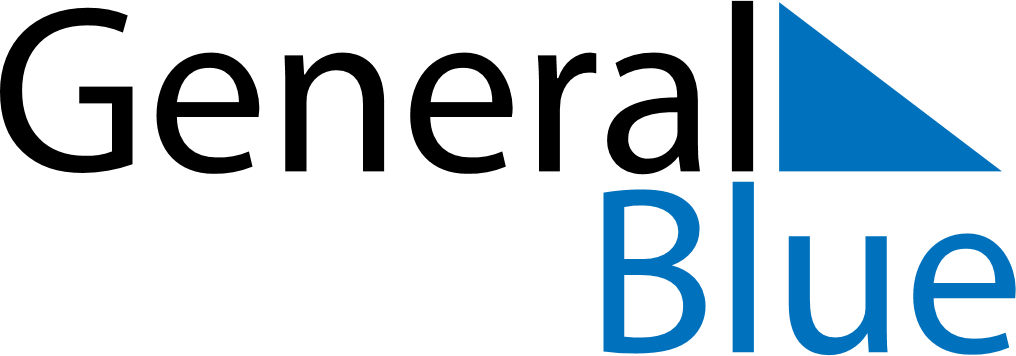 November 2020November 2020November 2020GermanyGermanyMondayTuesdayWednesdayThursdayFridaySaturdaySunday1All Saints’ Day2345678All Souls’ Day9101112131415Saint MartinMemorial Day16171819202122Day of Prayer and RepentanceTotensonntag232425262728291. Advent30